С октября по декабрь 2022 года для обучающихся 5-9-х классов проводились диагностические работы по финансовой грамотности. Общее количество обучающихся, сделавших диагностические работы – 594 человека.Цель данных работ – оценить уровень сформированности  финансовой грамотности обучающихся разных возрастных категорий как составляющей функциональной грамотности. Темы диагностических работ были разнообразны: «Страховка для спортсмена», «Налог на новую квартиру», «Бюджет домашнего питомца», «Выгодная покупка», «Приложения-мошенники» и др. 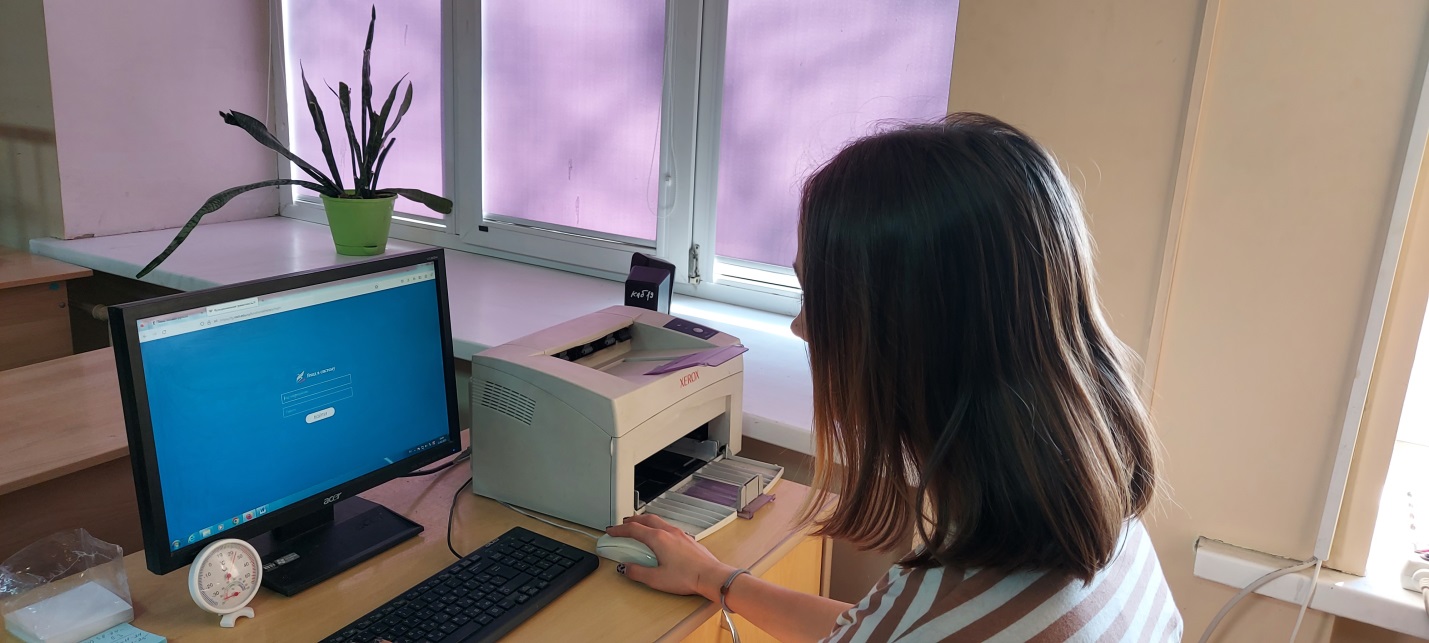 